Curriculum VitaeJAYAKRISHNAN 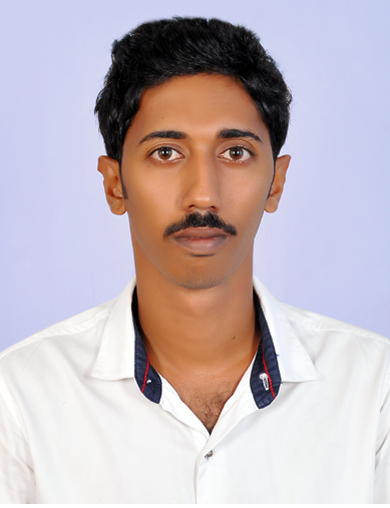 Address for Communication:-Email:Jaykrishnan.373683@2freemail.com Personal Data:Gender                : Male  	Nationality           : Indian                                    Marital Status       : SingleDate of Birth        : 08-07-1991Languages Known : English, HindiMalayalamHobbies &InterestsReading, TravellingNotice PeriodOn Visit Visa, Immediate joining possible                             CAREER OBJECTIVESeeking opportunity to enhance my career from a growth oriented organization that believes in team effort.STRENGTHS	Organization abilities and communication skills.Sincere, Committed, Straight forward and Honest.Ability to work under pressure and face cope with pleasure.Able to adapt at any kind of situation and willing to learn.Self-Starter and adapted easily to new concepts.Ability to Take Initiatives and ‘Can Do’ attitude.Ability to work with team and individually with minimum supervision.ACCADEMIC QUALIFICATIONBSc Computer ScienceMaster of Computer Application( Course Completed)MCSE ( Microsoft Certified Solution Expert)KEY  SKILLSPC Engineering (A+)Installing & configuring the Windows 8 (70-687)Installing & configuring Microsoft Windows Server 2012 (70-410)Administrating Microsoft Windows Server 2012 (70-411)Configuring advanced Windows Server 2012 (70-412)Basic Knowledge in Linux Operating SystemKnowledge in web Designing languages such as PHP, ASP.net and RDBMS such as MY-SQL and SQL Server 2010Working Experience ACS Technologies  - Cochin , Kerala           Position : Desktop and Network Engineer (Since September 2016 - September 2017)Synergy Global Web Solutions , Kannur ,Kerala     Position : ASSOCIATE  TECHNICAL ENGINEER (Since September 2015 –July  2016)Job Responsibilities:- Provide technical support for both hardware and software issues our users encounterManage the configuration and operation of client-based computer operating systems (Win 7, Win8, Win10)Monitor the system daily and respond immediately to security or usability concernsCreate and verify backups of dataRespond to and resolve help desk requestsResponsible for installing and troubleshooting Network and Local printersUpgrade System to new releases and modelsUpgrade systems and processes as required for enhanced functionality and security issue resolutionAdministrate infrastructure, including firewalls, databases, malware protection software and other processesServices such as  Domain, DNS, DHCP, File Server, Web,  Backup & RestoreServer MonitoringResponsible for managing Active Directory Install and test computer-related equipmentSetup computers and install software for various applications and programs. Data Networks (LAN) Designing, implementation, troubleshooting  and Monitoring Handling remote support (VNC, Team Viewer, Remote Desktop Service)Asset MaintainingDocumentation of Asset/Change Requests/new request etcManaging Hardware issues vendor coordinationACADEMIC PROJECTS AND COURSESVILLAGE AGRICULTURAL SYSTEM (This is a project implemented using ASP .net with VB as the front end and SQL Server 2010 as the back end. The  project mainly aimed to  create a E-commerce website for agricultural products )ONLINE CRIME REPORING SYSTEM ( This is a project implemented using ASP.net with C# as the front end and SQL Server 2010 as the backend. This project makes all activities of a Police station online.) WORKING CLIENTSSothern Naval Command, Kochi, Kerala( Worked with the System Administration Group in Navy Head Quarters)Joint Controller of Defense Accounts Department (JCDA), KochiI hereby declare that the above furnished details are true to the best of my knowledge                    